ABCDEFFGHIJKLMNOPQRRSTUVWXYZ#Schedule 'B' - Visa FeesSchedule 'B' - Visa FeesSchedule 'B' - Visa FeesSchedule 'B' - Visa FeesSchedule 'B' - Visa FeesSchedule 'B' - Visa FeesSchedule 'B' - Visa FeesSchedule 'B' - Visa FeesSchedule 'B' - Visa FeesSchedule 'B' - Visa FeesSchedule 'B' - Visa FeesSchedule 'B' - Visa FeesSchedule 'B' - Visa FeesSchedule 'B' - Visa FeesSchedule 'B' - Visa FeesSchedule 'B' - Visa FeesSchedule 'B' - Visa FeesSchedule 'B' - Visa FeesSchedule 'B' - Visa FeesSchedule 'B' - Visa FeesSchedule 'B' - Visa FeesSchedule 'B' - Visa FeesSchedule 'B' - Visa FeesSchedule 'B' - Visa FeesSchedule 'B' - Visa FeesSchedule 'B' - Visa FeesSchedule 'B' - Visa FeesSchedule 'B' - Visa FeesSchedule 'B' - Visa FeesCountryCountryCountryCountryCountryCountryCountryCountryCountryCountryCountryCountryCountry$ [US]$ [US]$ [US]$ [US]$ [US]$ [US]$ [US]$ [US]$ [US]$ [US] A A A A A A· Afghanistan· Afghanistan· Afghanistan· Afghanistan· Afghanistan· Afghanistan· Afghanistan· Afghanistan· Afghanistan· Afghanistan· Afghanistan· Afghanistan· Afghanistan30.0030.0030.0030.0030.0030.0030.0030.0030.0030.00· Algeria· Algeria· Algeria· Algeria· Algeria· Algeria· Algeria· Algeria· Algeria· Algeria· Algeria· Algeria· Algeria29.109.1029.109.1029.109.1029.109.1029.109.1029.109.1029.109.1029.109.1029.109.1029.109.10· Angola· Angola· Angola· Angola· Angola· Angola· Angola· Angola· Angola· Angola· Angola· Angola· Angola45.0045.0045.0045.0045.0045.0045.0045.0045.0045.00· Argentina· Argentina· Argentina· Argentina· Argentina· Argentina· Argentina· Argentina· Argentina· Argentina· Argentina· Argentina· Argentina25.0025.0025.0025.0025.0025.0025.0025.0025.0025.00· Armenia Republic of· Armenia Republic of· Armenia Republic of· Armenia Republic of· Armenia Republic of· Armenia Republic of· Armenia Republic of· Armenia Republic of· Armenia Republic of· Armenia Republic of· Armenia Republic of· Armenia Republic of· Armenia Republic of35.0035.0035.0035.0035.0035.0035.0035.0035.0035.00· Australia· Australia· Australia· Australia· Australia· Australia· Australia· Australia· Australia· Australia· Australia· Australia· Australia30.0030.0030.0030.0030.0030.0030.0030.0030.0030.00· Austria· Austria· Austria· Austria· Austria· Austria· Austria· Austria· Austria· Austria· Austria· Austria· Austria27.0027.0027.0027.0027.0027.0027.0027.0027.0027.00· Azerbaijan· Azerbaijan· Azerbaijan· Azerbaijan· Azerbaijan· Azerbaijan· Azerbaijan· Azerbaijan· Azerbaijan· Azerbaijan· Azerbaijan· Azerbaijan· Azerbaijan40.0040.0040.0040.0040.0040.0040.0040.0040.0040.00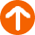  B B B B B B· Bangladesh· Bangladesh· Bangladesh· Bangladesh· Bangladesh· Bangladesh· Bangladesh· Bangladesh· Bangladesh· Bangladesh· Bangladesh· Bangladesh· Bangladesh25.0025.0025.0025.0025.0025.0025.0025.0025.0025.00· Belarus· Belarus· Belarus· Belarus· Belarus· Belarus· Belarus· Belarus· Belarus· Belarus· Belarus· Belarus· Belarus20.0020.0020.0020.0020.0020.0020.0020.0020.0020.00· Belgium· Belgium· Belgium· Belgium· Belgium· Belgium· Belgium· Belgium· Belgium· Belgium· Belgium· Belgium· Belgium20.0020.0020.0020.0020.0020.0020.0020.0020.0020.00· Bahrain· Bahrain· Bahrain· Bahrain· Bahrain· Bahrain· Bahrain· Bahrain· Bahrain· Bahrain· Bahrain· Bahrain· Bahrain32.0032.0032.0032.0032.0032.0032.0032.0032.0032.00· Bhutan· Bhutan· Bhutan· Bhutan· Bhutan· Bhutan· Bhutan· Bhutan· Bhutan· Bhutan· Bhutan· Bhutan· Bhutan20.0020.0020.0020.0020.0020.0020.0020.0020.0020.00· Bosnia - Herzegovina· Bosnia - Herzegovina· Bosnia - Herzegovina· Bosnia - Herzegovina· Bosnia - Herzegovina· Bosnia - Herzegovina· Bosnia - Herzegovina· Bosnia - Herzegovina· Bosnia - Herzegovina· Bosnia - Herzegovina· Bosnia - Herzegovina· Bosnia - Herzegovina· Bosnia - Herzegovina32.0032.0032.0032.0032.0032.0032.0032.0032.0032.00· Botswana· Botswana· Botswana· Botswana· Botswana· Botswana· Botswana· Botswana· Botswana· Botswana· Botswana· Botswana· Botswana4.004.004.004.004.004.004.004.004.004.00· Brazil· Brazil· Brazil· Brazil· Brazil· Brazil· Brazil· Brazil· Brazil· Brazil· Brazil· Brazil· Brazil75.0075.0075.0075.0075.0075.0075.0075.0075.0075.00· Brunie· Brunie· Brunie· Brunie· Brunie· Brunie· Brunie· Brunie· Brunie· Brunie· Brunie· Brunie· Brunie8.678.678.678.678.678.678.678.678.678.67· Bulgaria· Bulgaria· Bulgaria· Bulgaria· Bulgaria· Bulgaria· Bulgaria· Bulgaria· Bulgaria· Bulgaria· Bulgaria· Bulgaria· Bulgaria37.0037.0037.0037.0037.0037.0037.0037.0037.0037.00· Burundi· Burundi· Burundi· Burundi· Burundi· Burundi· Burundi· Burundi· Burundi· Burundi· Burundi· Burundi· Burundi80.0080.0080.0080.0080.0080.0080.0080.0080.0080.00 C C C C C C· Cambodia· Cambodia· Cambodia· Cambodia· Cambodia· Cambodia· Cambodia· Cambodia· Cambodia· Cambodia· Cambodia· Cambodia· Cambodia20.0020.0020.0020.0020.0020.0020.0020.0020.0020.00· Cameroon· Cameroon· Cameroon· Cameroon· Cameroon· Cameroon· Cameroon· Cameroon· Cameroon· Cameroon· Cameroon· Cameroon· Cameroon63.0063.0063.0063.0063.0063.0063.0063.0063.0063.00· Canada· Canada· Canada· Canada· Canada· Canada· Canada· Canada· Canada· Canada· Canada· Canada· Canada50.0050.0050.0050.0050.0050.0050.0050.0050.0050.00· Chile· Chile· Chile· Chile· Chile· Chile· Chile· Chile· Chile· Chile· Chile· Chile· Chile----------· China· China· China· China· China· China· China· China· China· China· China· China· China19.1619.1619.1619.1619.1619.1619.1619.1619.1619.16· Colombia· Colombia· Colombia· Colombia· Colombia· Colombia· Colombia· Colombia· Colombia· Colombia· Colombia· Colombia· Colombia40.0040.0040.0040.0040.0040.0040.0040.0040.0040.00· Congo· Congo· Congo· Congo· Congo· Congo· Congo· Congo· Congo· Congo· Congo· Congo· Congo64.0064.0064.0064.0064.0064.0064.0064.0064.0064.00· Costa Rica· Costa Rica· Costa Rica· Costa Rica· Costa Rica· Costa Rica· Costa Rica· Costa Rica· Costa Rica· Costa Rica· Costa Rica· Costa Rica· Costa Rica2.002.002.002.002.002.002.002.002.002.00· Cote D' Ivore· Cote D' Ivore· Cote D' Ivore· Cote D' Ivore· Cote D' Ivore· Cote D' Ivore· Cote D' Ivore· Cote D' Ivore· Cote D' Ivore· Cote D' Ivore· Cote D' Ivore· Cote D' Ivore· Cote D' Ivore24.0024.0024.0024.0024.0024.0024.0024.0024.0024.00· Croatia· Croatia· Croatia· Croatia· Croatia· Croatia· Croatia· Croatia· Croatia· Croatia· Croatia· Croatia· Croatia19.0019.0019.0019.0019.0019.0019.0019.0019.0019.00· Cuba· Cuba· Cuba· Cuba· Cuba· Cuba· Cuba· Cuba· Cuba· Cuba· Cuba· Cuba· Cuba15.0015.0015.0015.0015.0015.0015.0015.0015.0015.00· Cyprus· Cyprus· Cyprus· Cyprus· Cyprus· Cyprus· Cyprus· Cyprus· Cyprus· Cyprus· Cyprus· Cyprus· Cyprus10.0010.0010.0010.0010.0010.0010.0010.0010.0010.00· Czech Republic of· Czech Republic of· Czech Republic of· Czech Republic of· Czech Republic of· Czech Republic of· Czech Republic of· Czech Republic of· Czech Republic of· Czech Republic of· Czech Republic of· Czech Republic of· Czech Republic of----------CountryCountryCountryCountryCountryCountryCountryCountryCountryCountryCountryCountryCountry$ [US]$ [US]$ [US]$ [US]$ [US]$ [US]$ [US]$ [US]$ [US]$ [US] D D D D D D· Denmark· Denmark· Denmark· Denmark· Denmark· Denmark· Denmark· Denmark· Denmark· Denmark· Denmark· Denmark· Denmark27.0027.0027.0027.0027.0027.0027.0027.0027.0027.00· Dominican Republic· Dominican Republic· Dominican Republic· Dominican Republic· Dominican Republic· Dominican Republic· Dominican Republic· Dominican Republic· Dominican Republic· Dominican Republic· Dominican Republic· Dominican Republic· Dominican Republic2.002.002.002.002.002.002.002.002.002.00 E E E E E E· Ecuador· Ecuador· Ecuador· Ecuador· Ecuador· Ecuador· Ecuador· Ecuador· Ecuador· Ecuador· Ecuador· Ecuador· Ecuador20.0020.0020.0020.0020.0020.0020.0020.0020.0020.00· Egypt· Egypt· Egypt· Egypt· Egypt· Egypt· Egypt· Egypt· Egypt· Egypt· Egypt· Egypt· Egypt27.0027.0027.0027.0027.0027.0027.0027.0027.0027.00· Eritrea· Eritrea· Eritrea· Eritrea· Eritrea· Eritrea· Eritrea· Eritrea· Eritrea· Eritrea· Eritrea· Eritrea· Eritrea30.0030.0030.0030.0030.0030.0030.0030.0030.0030.00· Estonia Republic of· Estonia Republic of· Estonia Republic of· Estonia Republic of· Estonia Republic of· Estonia Republic of· Estonia Republic of· Estonia Republic of· Estonia Republic of· Estonia Republic of· Estonia Republic of· Estonia Republic of· Estonia Republic of12.0012.0012.0012.0012.0012.0012.0012.0012.0012.00· Ethiopia· Ethiopia· Ethiopia· Ethiopia· Ethiopia· Ethiopia· Ethiopia· Ethiopia· Ethiopia· Ethiopia· Ethiopia· Ethiopia· Ethiopia42.0042.0042.0042.0042.0042.0042.0042.0042.0042.00 F F F F F F· Fiji· Fiji· Fiji· Fiji· Fiji· Fiji· Fiji· Fiji· Fiji· Fiji· Fiji· Fiji· Fiji32.0032.0032.0032.0032.0032.0032.0032.0032.0032.00· Finland· Finland· Finland· Finland· Finland· Finland· Finland· Finland· Finland· Finland· Finland· Finland· Finland28.0028.0028.0028.0028.0028.0028.0028.0028.0028.00· France· France· France· France· France· France· France· France· France· France· France· France· France26.0026.0026.0026.0026.0026.0026.0026.0026.0026.00GGGGGG· Gabonese Republic of· Gabonese Republic of· Gabonese Republic of· Gabonese Republic of· Gabonese Republic of· Gabonese Republic of· Gabonese Republic of· Gabonese Republic of· Gabonese Republic of· Gabonese Republic of· Gabonese Republic of· Gabonese Republic of· Gabonese Republic of82.0082.0082.0082.0082.0082.0082.0082.0082.0082.00· Gambia· Gambia· Gambia· Gambia· Gambia· Gambia· Gambia· Gambia· Gambia· Gambia· Gambia· Gambia· Gambia32.0032.0032.0032.0032.0032.0032.0032.0032.0032.00· Georgia· Georgia· Georgia· Georgia· Georgia· Georgia· Georgia· Georgia· Georgia· Georgia· Georgia· Georgia· Georgia50.0050.0050.0050.0050.0050.0050.0050.0050.0050.00· Germany· Germany· Germany· Germany· Germany· Germany· Germany· Germany· Germany· Germany· Germany· Germany· Germany26.8026.8026.8026.8026.8026.8026.8026.8026.8026.80· Ghana· Ghana· Ghana· Ghana· Ghana· Ghana· Ghana· Ghana· Ghana· Ghana· Ghana· Ghana· Ghana19.0019.0019.0019.0019.0019.0019.0019.0019.0019.00· Greece· Greece· Greece· Greece· Greece· Greece· Greece· Greece· Greece· Greece· Greece· Greece· Greece27.0027.0027.0027.0027.0027.0027.0027.0027.0027.00· Guinea Republic of· Guinea Republic of· Guinea Republic of· Guinea Republic of· Guinea Republic of· Guinea Republic of· Guinea Republic of· Guinea Republic of· Guinea Republic of· Guinea Republic of· Guinea Republic of· Guinea Republic of· Guinea Republic of72.0072.0072.0072.0072.0072.0072.0072.0072.0072.00· Guyana· Guyana· Guyana· Guyana· Guyana· Guyana· Guyana· Guyana· Guyana· Guyana· Guyana· Guyana· Guyana4.504.504.504.504.504.504.504.504.504.50 H H H H H H· Haiti· Haiti· Haiti· Haiti· Haiti· Haiti· Haiti· Haiti· Haiti· Haiti· Haiti· Haiti· Haiti1.501.501.501.501.501.501.501.501.501.50· Honduras· Honduras· Honduras· Honduras· Honduras· Honduras· Honduras· Honduras· Honduras· Honduras· Honduras· Honduras· Honduras16.0016.0016.0016.0016.0016.0016.0016.0016.0016.00· Hong Kong· Hong Kong· Hong Kong· Hong Kong· Hong Kong· Hong Kong· Hong Kong· Hong Kong· Hong Kong· Hong Kong· Hong Kong· Hong Kong· Hong Kong19.1619.1619.1619.1619.1619.1619.1619.1619.1619.16· Hungary· Hungary· Hungary· Hungary· Hungary· Hungary· Hungary· Hungary· Hungary· Hungary· Hungary· Hungary· Hungary40.0040.0040.0040.0040.0040.0040.0040.0040.0040.00 I I I I I I· Iceland· Iceland· Iceland· Iceland· Iceland· Iceland· Iceland· Iceland· Iceland· Iceland· Iceland· Iceland· Iceland24.0024.0024.0024.0024.0024.0024.0024.0024.0024.00· India· India· India· India· India· India· India· India· India· India· India· India· India3.003.003.003.003.003.003.003.003.003.00· Indonesia· Indonesia· Indonesia· Indonesia· Indonesia· Indonesia· Indonesia· Indonesia· Indonesia· Indonesia· Indonesia· Indonesia· Indonesia27.8027.8027.8027.8027.8027.8027.8027.8027.8027.80· Iran· Iran· Iran· Iran· Iran· Iran· Iran· Iran· Iran· Iran· Iran· Iran· Iran15.0015.0015.0015.0015.0015.0015.0015.0015.0015.00· Iraq· Iraq· Iraq· Iraq· Iraq· Iraq· Iraq· Iraq· Iraq· Iraq· Iraq· Iraq· Iraq41.5641.5641.5641.5641.5641.5641.5641.5641.5641.56· Ireland· Ireland· Ireland· Ireland· Ireland· Ireland· Ireland· Ireland· Ireland· Ireland· Ireland· Ireland· Ireland16.0016.0016.0016.0016.0016.0016.0016.0016.0016.00· Israel· Israel· Israel· Israel· Israel· Israel· Israel· Israel· Israel· Israel· Israel· Israel· Israel18.0018.0018.0018.0018.0018.0018.0018.0018.0018.00· Italy· Italy· Italy· Italy· Italy· Italy· Italy· Italy· Italy· Italy· Italy· Italy· Italy35.0035.0035.0035.0035.0035.0035.0035.0035.0035.00CountryCountryCountryCountryCountryCountryCountryCountryCountryCountryCountryCountryCountry$ [US]$ [US]$ [US]$ [US]$ [US]$ [US]$ [US]$ [US]$ [US]$ [US] J J J J J J· Jamaica· Jamaica· Jamaica· Jamaica· Jamaica· Jamaica· Jamaica· Jamaica· Jamaica· Jamaica· Jamaica· Jamaica· Jamaica----------· Japan· Japan· Japan· Japan· Japan· Japan· Japan· Japan· Japan· Japan· Japan· Japan· Japan25.0025.0025.0025.0025.0025.0025.0025.0025.0025.00· Jordan· Jordan· Jordan· Jordan· Jordan· Jordan· Jordan· Jordan· Jordan· Jordan· Jordan· Jordan· Jordan14.2314.2314.2314.2314.2314.2314.2314.2314.2314.23 K K K K K K· Kenya· Kenya· Kenya· Kenya· Kenya· Kenya· Kenya· Kenya· Kenya· Kenya· Kenya· Kenya· Kenya50.0050.0050.0050.0050.0050.0050.0050.0050.0050.00· Korea Democratic Republic of· Korea Democratic Republic of· Korea Democratic Republic of· Korea Democratic Republic of· Korea Democratic Republic of· Korea Democratic Republic of· Korea Democratic Republic of· Korea Democratic Republic of· Korea Democratic Republic of· Korea Democratic Republic of· Korea Democratic Republic of· Korea Democratic Republic of· Korea Democratic Republic of50.0050.0050.0050.0050.0050.0050.0050.0050.0050.00· Korea Republic of· Korea Republic of· Korea Republic of· Korea Republic of· Korea Republic of· Korea Republic of· Korea Republic of· Korea Republic of· Korea Republic of· Korea Republic of· Korea Republic of· Korea Republic of· Korea Republic of30.0030.0030.0030.0030.0030.0030.0030.0030.0030.00· Kuwait· Kuwait· Kuwait· Kuwait· Kuwait· Kuwait· Kuwait· Kuwait· Kuwait· Kuwait· Kuwait· Kuwait· Kuwait10.0010.0010.0010.0010.0010.0010.0010.0010.0010.00 L L L L L L· Laos· Laos· Laos· Laos· Laos· Laos· Laos· Laos· Laos· Laos· Laos· Laos· Laos25.0025.0025.0025.0025.0025.0025.0025.0025.0025.00· Latvia· Latvia· Latvia· Latvia· Latvia· Latvia· Latvia· Latvia· Latvia· Latvia· Latvia· Latvia· Latvia10.0010.0010.0010.0010.0010.0010.0010.0010.0010.00· Lebanon· Lebanon· Lebanon· Lebanon· Lebanon· Lebanon· Lebanon· Lebanon· Lebanon· Lebanon· Lebanon· Lebanon· Lebanon33.0033.0033.0033.0033.0033.0033.0033.0033.0033.00· Lesotho· Lesotho· Lesotho· Lesotho· Lesotho· Lesotho· Lesotho· Lesotho· Lesotho· Lesotho· Lesotho· Lesotho· Lesotho8.008.008.008.008.008.008.008.008.008.00· Libya· Libya· Libya· Libya· Libya· Libya· Libya· Libya· Libya· Libya· Libya· Libya· Libya35.0035.0035.0035.0035.0035.0035.0035.0035.0035.00· Lithuania· Lithuania· Lithuania· Lithuania· Lithuania· Lithuania· Lithuania· Lithuania· Lithuania· Lithuania· Lithuania· Lithuania· Lithuania10.0010.0010.0010.0010.0010.0010.0010.0010.0010.00· Luxembourg· Luxembourg· Luxembourg· Luxembourg· Luxembourg· Luxembourg· Luxembourg· Luxembourg· Luxembourg· Luxembourg· Luxembourg· Luxembourg· Luxembourg26.0026.0026.0026.0026.0026.0026.0026.0026.0026.00 M M M M M M· Macedonia· Macedonia· Macedonia· Macedonia· Macedonia· Macedonia· Macedonia· Macedonia· Macedonia· Macedonia· Macedonia· Macedonia· Macedonia55.0055.0055.0055.0055.0055.0055.0055.0055.0055.00· Madagascar· Madagascar· Madagascar· Madagascar· Madagascar· Madagascar· Madagascar· Madagascar· Madagascar· Madagascar· Madagascar· Madagascar· Madagascar64.0064.0064.0064.0064.0064.0064.0064.0064.0064.00· Malaysia· Malaysia· Malaysia· Malaysia· Malaysia· Malaysia· Malaysia· Malaysia· Malaysia· Malaysia· Malaysia· Malaysia· Malaysia4.004.004.004.004.004.004.004.004.004.00· Maldives· Maldives· Maldives· Maldives· Maldives· Maldives· Maldives· Maldives· Maldives· Maldives· Maldives· Maldives· Maldives38.5038.5038.5038.5038.5038.5038.5038.5038.5038.50· Malta· Malta· Malta· Malta· Malta· Malta· Malta· Malta· Malta· Malta· Malta· Malta· Malta38.0038.0038.0038.0038.0038.0038.0038.0038.0038.00· Mexico· Mexico· Mexico· Mexico· Mexico· Mexico· Mexico· Mexico· Mexico· Mexico· Mexico· Mexico· Mexico36.0036.0036.0036.0036.0036.0036.0036.0036.0036.00· Moldova· Moldova· Moldova· Moldova· Moldova· Moldova· Moldova· Moldova· Moldova· Moldova· Moldova· Moldova· Moldova40.0040.0040.0040.0040.0040.0040.0040.0040.0040.00· Mongolia· Mongolia· Mongolia· Mongolia· Mongolia· Mongolia· Mongolia· Mongolia· Mongolia· Mongolia· Mongolia· Mongolia· Mongolia25.0025.0025.0025.0025.0025.0025.0025.0025.0025.00· Morocco· Morocco· Morocco· Morocco· Morocco· Morocco· Morocco· Morocco· Morocco· Morocco· Morocco· Morocco· Morocco16.0016.0016.0016.0016.0016.0016.0016.0016.0016.00· Mozambique· Mozambique· Mozambique· Mozambique· Mozambique· Mozambique· Mozambique· Mozambique· Mozambique· Mozambique· Mozambique· Mozambique· Mozambique4.944.944.944.944.944.944.944.944.944.94· Myanmar· Myanmar· Myanmar· Myanmar· Myanmar· Myanmar· Myanmar· Myanmar· Myanmar· Myanmar· Myanmar· Myanmar· Myanmar20.0020.0020.0020.0020.0020.0020.0020.0020.0020.00 N N N N N N· Namibia· Namibia· Namibia· Namibia· Namibia· Namibia· Namibia· Namibia· Namibia· Namibia· Namibia· Namibia· Namibia15.0015.0015.0015.0015.0015.0015.0015.0015.0015.00· Nepal· Nepal· Nepal· Nepal· Nepal· Nepal· Nepal· Nepal· Nepal· Nepal· Nepal· Nepal· Nepal30.0030.0030.0030.0030.0030.0030.0030.0030.0030.00· Netherlands· Netherlands· Netherlands· Netherlands· Netherlands· Netherlands· Netherlands· Netherlands· Netherlands· Netherlands· Netherlands· Netherlands· Netherlands49.0049.0049.0049.0049.0049.0049.0049.0049.0049.00· New Zealand· New Zealand· New Zealand· New Zealand· New Zealand· New Zealand· New Zealand· New Zealand· New Zealand· New Zealand· New Zealand· New Zealand· New Zealand34.5034.5034.5034.5034.5034.5034.5034.5034.5034.50· Nicaragua· Nicaragua· Nicaragua· Nicaragua· Nicaragua· Nicaragua· Nicaragua· Nicaragua· Nicaragua· Nicaragua· Nicaragua· Nicaragua· Nicaragua30.0030.0030.0030.0030.0030.0030.0030.0030.0030.00· Nigeria· Nigeria· Nigeria· Nigeria· Nigeria· Nigeria· Nigeria· Nigeria· Nigeria· Nigeria· Nigeria· Nigeria· Nigeria4.004.004.004.004.004.004.004.004.004.00· Norway· Norway· Norway· Norway· Norway· Norway· Norway· Norway· Norway· Norway· Norway· Norway· Norway32.7032.7032.7032.7032.7032.7032.7032.7032.7032.70CountryCountryCountryCountryCountryCountryCountryCountryCountryCountryCountryCountryCountry$ [US]$ [US]$ [US]$ [US]$ [US]$ [US]$ [US]$ [US]$ [US]$ [US] O O O O O O· Oman· Oman· Oman· Oman· Oman· Oman· Oman· Oman· Oman· Oman· Oman· Oman· Oman18.1818.1818.1818.1818.1818.1818.1818.1818.1818.18 P P P P P P· Pakistan· Pakistan· Pakistan· Pakistan· Pakistan· Pakistan· Pakistan· Pakistan· Pakistan· Pakistan· Pakistan· Pakistan· Pakistan0.750.750.750.750.750.750.750.750.750.75· Palestine· Palestine· Palestine· Palestine· Palestine· Palestine· Palestine· Palestine· Palestine· Palestine· Palestine· Palestine· Palestine7.007.007.007.007.007.007.007.007.007.00· Panama· Panama· Panama· Panama· Panama· Panama· Panama· Panama· Panama· Panama· Panama· Panama· Panama1.501.501.501.501.501.501.501.501.501.50· Papua New Guinea· Papua New Guinea· Papua New Guinea· Papua New Guinea· Papua New Guinea· Papua New Guinea· Papua New Guinea· Papua New Guinea· Papua New Guinea· Papua New Guinea· Papua New Guinea· Papua New Guinea· Papua New Guinea17.5017.5017.5017.5017.5017.5017.5017.5017.5017.50· Peru· Peru· Peru· Peru· Peru· Peru· Peru· Peru· Peru· Peru· Peru· Peru· Peru12.0012.0012.0012.0012.0012.0012.0012.0012.0012.00· Philippines· Philippines· Philippines· Philippines· Philippines· Philippines· Philippines· Philippines· Philippines· Philippines· Philippines· Philippines· Philippines30.0030.0030.0030.0030.0030.0030.0030.0030.0030.00· Poland· Poland· Poland· Poland· Poland· Poland· Poland· Poland· Poland· Poland· Poland· Poland· Poland48.0048.0048.0048.0048.0048.0048.0048.0048.0048.00· Portugal· Portugal· Portugal· Portugal· Portugal· Portugal· Portugal· Portugal· Portugal· Portugal· Portugal· Portugal· Portugal26.0026.0026.0026.0026.0026.0026.0026.0026.0026.00 Q Q Q Q Q Q· Qatar· Qatar· Qatar· Qatar· Qatar· Qatar· Qatar· Qatar· Qatar· Qatar· Qatar· Qatar· Qatar102.00102.00102.00102.00102.00102.00102.00102.00102.00102.00 R R R R R R· Romania· Romania· Romania· Romania· Romania· Romania· Romania· Romania· Romania· Romania· Romania· Romania· Romania31.0031.0031.0031.0031.0031.0031.0031.0031.0031.00· Russian Federation· Russian Federation· Russian Federation· Russian Federation· Russian Federation· Russian Federation· Russian Federation· Russian Federation· Russian Federation· Russian Federation· Russian Federation· Russian Federation· Russian Federation25.0025.0025.0025.0025.0025.0025.0025.0025.0025.00 S S S S S S· Salvador· Salvador· Salvador· Salvador· Salvador· Salvador· Salvador· Salvador· Salvador· Salvador· Salvador· Salvador· Salvador32.0032.0032.0032.0032.0032.0032.0032.0032.0032.00· Saudi Arabia· Saudi Arabia· Saudi Arabia· Saudi Arabia· Saudi Arabia· Saudi Arabia· Saudi Arabia· Saudi Arabia· Saudi Arabia· Saudi Arabia· Saudi Arabia· Saudi Arabia· Saudi Arabia53.3353.3353.3353.3353.3353.3353.3353.3353.3353.33· Senegal· Senegal· Senegal· Senegal· Senegal· Senegal· Senegal· Senegal· Senegal· Senegal· Senegal· Senegal· Senegal15.0015.0015.0015.0015.0015.0015.0015.0015.0015.00· Singapore· Singapore· Singapore· Singapore· Singapore· Singapore· Singapore· Singapore· Singapore· Singapore· Singapore· Singapore· Singapore----------· Slovak Republic of· Slovak Republic of· Slovak Republic of· Slovak Republic of· Slovak Republic of· Slovak Republic of· Slovak Republic of· Slovak Republic of· Slovak Republic of· Slovak Republic of· Slovak Republic of· Slovak Republic of· Slovak Republic of19.0019.0019.0019.0019.0019.0019.0019.0019.0019.00· Slovenia· Slovenia· Slovenia· Slovenia· Slovenia· Slovenia· Slovenia· Slovenia· Slovenia· Slovenia· Slovenia· Slovenia· Slovenia32.0032.0032.0032.0032.0032.0032.0032.0032.0032.00· South Africa· South Africa· South Africa· South Africa· South Africa· South Africa· South Africa· South Africa· South Africa· South Africa· South Africa· South Africa· South Africa43.8643.8643.8643.8643.8643.8643.8643.8643.8643.86· Spain· Spain· Spain· Spain· Spain· Spain· Spain· Spain· Spain· Spain· Spain· Spain· Spain40.0040.0040.0040.0040.0040.0040.0040.0040.0040.00· Sudan· Sudan· Sudan· Sudan· Sudan· Sudan· Sudan· Sudan· Sudan· Sudan· Sudan· Sudan· Sudan63.0063.0063.0063.0063.0063.0063.0063.0063.0063.00· Swaziland· Swaziland· Swaziland· Swaziland· Swaziland· Swaziland· Swaziland· Swaziland· Swaziland· Swaziland· Swaziland· Swaziland· Swaziland12.8012.8012.8012.8012.8012.8012.8012.8012.8012.80· Sweden· Sweden· Sweden· Sweden· Sweden· Sweden· Sweden· Sweden· Sweden· Sweden· Sweden· Sweden· Sweden25.0025.0025.0025.0025.0025.0025.0025.0025.0025.00· Switzerland· Switzerland· Switzerland· Switzerland· Switzerland· Switzerland· Switzerland· Switzerland· Switzerland· Switzerland· Switzerland· Switzerland· Switzerland27.2027.2027.2027.2027.2027.2027.2027.2027.2027.20· Syria· Syria· Syria· Syria· Syria· Syria· Syria· Syria· Syria· Syria· Syria· Syria· Syria8.008.008.008.008.008.008.008.008.008.00 T T T T T T· Tajikistan· Tajikistan· Tajikistan· Tajikistan· Tajikistan· Tajikistan· Tajikistan· Tajikistan· Tajikistan· Tajikistan· Tajikistan· Tajikistan· Tajikistan80.0080.0080.0080.0080.0080.0080.0080.0080.0080.00· Tanzania· Tanzania· Tanzania· Tanzania· Tanzania· Tanzania· Tanzania· Tanzania· Tanzania· Tanzania· Tanzania· Tanzania· Tanzania200.00200.00200.00200.00200.00200.00200.00200.00200.00200.00· Thailand· Thailand· Thailand· Thailand· Thailand· Thailand· Thailand· Thailand· Thailand· Thailand· Thailand· Thailand· Thailand7.007.007.007.007.007.007.007.007.007.00· Trinidad & Tobago· Trinidad & Tobago· Trinidad & Tobago· Trinidad & Tobago· Trinidad & Tobago· Trinidad & Tobago· Trinidad & Tobago· Trinidad & Tobago· Trinidad & Tobago· Trinidad & Tobago· Trinidad & Tobago· Trinidad & Tobago· Trinidad & Tobago14.0014.0014.0014.0014.0014.0014.0014.0014.0014.00· Tunisia· Tunisia· Tunisia· Tunisia· Tunisia· Tunisia· Tunisia· Tunisia· Tunisia· Tunisia· Tunisia· Tunisia· Tunisia7.107.107.107.107.107.107.107.107.107.10· Turkey· Turkey· Turkey· Turkey· Turkey· Turkey· Turkey· Turkey· Turkey· Turkey· Turkey· Turkey· Turkey21.0021.0021.0021.0021.0021.0021.0021.0021.0021.00· Turkmenistan· Turkmenistan· Turkmenistan· Turkmenistan· Turkmenistan· Turkmenistan· Turkmenistan· Turkmenistan· Turkmenistan· Turkmenistan· Turkmenistan· Turkmenistan· Turkmenistan41.0041.0041.0041.0041.0041.0041.0041.0041.0041.00CountryCountryCountryCountryCountryCountryCountryCountryCountryCountryCountryCountryCountry$ [US]$ [US]$ [US]$ [US]$ [US]$ [US]$ [US]$ [US]$ [US]$ [US] U U U U U U· Uganda· Uganda· Uganda· Uganda· Uganda· Uganda· Uganda· Uganda· Uganda· Uganda· Uganda· Uganda· Uganda30.0030.0030.0030.0030.0030.0030.0030.0030.0030.00· Ukraine· Ukraine· Ukraine· Ukraine· Ukraine· Ukraine· Ukraine· Ukraine· Ukraine· Ukraine· Ukraine· Ukraine· Ukraine45.0045.0045.0045.0045.0045.0045.0045.0045.0045.00· United Arab Emirates· United Arab Emirates· United Arab Emirates· United Arab Emirates· United Arab Emirates· United Arab Emirates· United Arab Emirates· United Arab Emirates· United Arab Emirates· United Arab Emirates· United Arab Emirates· United Arab Emirates· United Arab Emirates163.00163.00163.00163.00163.00163.00163.00163.00163.00163.00· United Kingdom· United Kingdom· United Kingdom· United Kingdom· United Kingdom· United Kingdom· United Kingdom· United Kingdom· United Kingdom· United Kingdom· United Kingdom· United Kingdom· United Kingdom54.0054.0054.0054.0054.0054.0054.0054.0054.0054.00· Uruguay· Uruguay· Uruguay· Uruguay· Uruguay· Uruguay· Uruguay· Uruguay· Uruguay· Uruguay· Uruguay· Uruguay· Uruguay43.4043.4043.4043.4043.4043.4043.4043.4043.4043.40· USA· USA· USA· USA· USA· USA· USA· USA· USA· USA· USA· USA· USA100.00100.00100.00100.00100.00100.00100.00100.00100.00100.00· Uzbekistan· Uzbekistan· Uzbekistan· Uzbekistan· Uzbekistan· Uzbekistan· Uzbekistan· Uzbekistan· Uzbekistan· Uzbekistan· Uzbekistan· Uzbekistan· Uzbekistan80.0080.0080.0080.0080.0080.0080.0080.0080.0080.00 V V V V V V· Venezuela· Venezuela· Venezuela· Venezuela· Venezuela· Venezuela· Venezuela· Venezuela· Venezuela· Venezuela· Venezuela· Venezuela· Venezuela30.0030.0030.0030.0030.0030.0030.0030.0030.0030.00· Vietnam· Vietnam· Vietnam· Vietnam· Vietnam· Vietnam· Vietnam· Vietnam· Vietnam· Vietnam· Vietnam· Vietnam· Vietnam45.0045.0045.0045.0045.0045.0045.0045.0045.0045.00 Y Y Y Y Y Y· Yemen· Yemen· Yemen· Yemen· Yemen· Yemen· Yemen· Yemen· Yemen· Yemen· Yemen· Yemen· Yemen40.0040.0040.0040.0040.0040.0040.0040.0040.0040.00· Yugoslavia· Yugoslavia· Yugoslavia· Yugoslavia· Yugoslavia· Yugoslavia· Yugoslavia· Yugoslavia· Yugoslavia· Yugoslavia· Yugoslavia· Yugoslavia· Yugoslavia18.0018.0018.0018.0018.0018.0018.0018.0018.0018.00 Z Z Z Z Z Z· Zaire· Zaire· Zaire· Zaire· Zaire· Zaire· Zaire· Zaire· Zaire· Zaire· Zaire· Zaire· Zaire21.0021.0021.0021.0021.0021.0021.0021.0021.0021.00· Zambia· Zambia· Zambia· Zambia· Zambia· Zambia· Zambia· Zambia· Zambia· Zambia· Zambia· Zambia· Zambia22.5022.5022.5022.5022.5022.5022.5022.5022.5022.50· Zimbabwe· Zimbabwe· Zimbabwe· Zimbabwe· Zimbabwe· Zimbabwe· Zimbabwe· Zimbabwe· Zimbabwe· Zimbabwe· Zimbabwe· Zimbabwe· Zimbabwe40.0040.0040.0040.0040.0040.0040.0040.0040.0040.00 # # # # # #· Other Countries· Other Countries· Other Countries· Other Countries· Other Countries· Other Countries· Other Countries· Other Countries· Other Countries· Other Countries· Other Countries· Other Countries· Other Countries6.006.006.006.006.006.006.006.006.006.00